Έντυπο Ολοκλήρωσης ΔΕΗμερομηνία παραλαβής: ………………………………                  Αρ. πρωτ.: …………………………Ζωγράφου,   .../.../.......Α. (Συμπληρώνεται από τον επιβλέποντα καθηγητή)Προς:	Γραμματεία Σχολής ΕΜΦΕ/ΕΜΠΣας γνωρίζουμε ότι ο σπουδαστής ………………………………………………...……………, με Αριθμό Μητρώου ………………....., ολοκλήρωσε τη Διπλωματική Εργασία του με τίτλο:Τίτλος στα Ελληνικά: «…..»Τίτλος στα Αγγλικά: «……»Προτεινόμενη εξεταστική επιτροπή : 1. …………………………….(Επιβλέπων), 2.………………………………… (Μέλος), 3. ………………………………………(Μέλος)Ο Επιβλέπων-------------------------------ΥπογραφήΒ.  (Συμπληρώνεται στον Τομέα μετά από έγκριση της ΓΣ, με υπογραφή του Δ/ντη Τομέα)Η Γενική Συνέλευση του Τομέα ………………………………..…………….., στη συνεδρίαση της ………………………………., πρότεινε την κάτωθι σύσταση της Τριμελούς Εξεταστικής Επιτροπής της ως άνω Διπλωματικής Εργασίας:1. …………………………………………..….. (Επιβλέπων)2. ……………………………………………… (Μέλος)3. ……………………………………………… (Μέλος)ΕΘΝΙΚΟ ΜΕΤΣΟΒΙΟ ΠΟΛΥΤΕΧΝΕΙΟΣΧΟΛΗ 
ΕΦΑΡΜΟΣΜΕΝΩΝ ΜΑΘΗΜΑΤΙΚΩΝ 
ΚΑΙ ΦΥΣΙΚΩΝ ΕΠΙΣΤΗΜΩΝΕΘΝΙΚΟ ΜΕΤΣΟΒΙΟ ΠΟΛΥΤΕΧΝΕΙΟΣΧΟΛΗ 
ΕΦΑΡΜΟΣΜΕΝΩΝ ΜΑΘΗΜΑΤΙΚΩΝ 
ΚΑΙ ΦΥΣΙΚΩΝ ΕΠΙΣΤΗΜΩΝ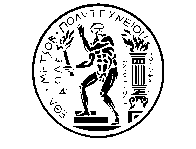 NATIONAL TECHNICAL UNIVERSITY OF ATHENSSCHOOL 
OF APPLIED MATHEMATICAL 
AND PHYSICAL SCIENCESNATIONAL TECHNICAL UNIVERSITY OF ATHENSSCHOOL 
OF APPLIED MATHEMATICAL 
AND PHYSICAL SCIENCESΗρώων Πολυτεχνείου 9, 15780 Ζωγράφου, 
(+30)  210 772 4191, 772 1687, fax: 210  7721685  e-mail: semfe@central.ntua.gre-mail: semfe@central.ntua.gre-mail: semfe@central.ntua.gr9 Iroon Polytechniou Str., 15780 Zografou, 
 (+30) 210 772 4191, 772 1687, fax: 210  7721685  Ο Διευθυντής του Τομέα ……………………----------------------------------Υπογραφή